Publicado en Barcelona el 26/05/2023 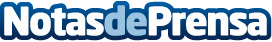 Parallel Profiles, el CRM que "mejorará la vida" de los despachos y abogados ‘in-house’Con el lanzamiento de este nuevo producto al mercado, los equipos legales y de Compliance ahorrarán un 65% de tiempo en integrar datos de sus clientes y proveedores para almacenarlos y hacer uso de ellos, además de disminuir un 72% la posibilidad de cometer un error humano en el procesoDatos de contacto:Patricia del Águila Responsable de la relación con los medios de Diferencia Legal917 377 457Nota de prensa publicada en: https://www.notasdeprensa.es/parallel-profiles-el-crm-que-mejorara-la-vida_1 Categorias: Nacional Derecho Inteligencia Artificial y Robótica Cataluña Innovación Tecnológica http://www.notasdeprensa.es